            Использование метода арт-терапии в снятии страхов у детей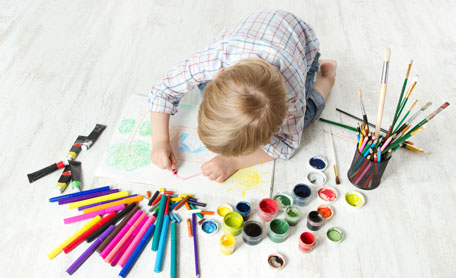      Арт-терапия – это психотерапевтический метод, который основан на использовании художественного творчества. Буквально слово «арт-терапия» переводиться как «лечение» искусством.     Этот метод хорош тем, что мысли и переживания ребенка - могут находить свое выражение в виде рисунков, творческих поделок, танцев, сказок, лепки, так как детям бывает  порой трудно вербализировать свои состояния.  В процессе творчества - внутренние конфликты, страхи переживаются вновь и, в конечном счёте, разрешаются.     В тоже время, не любое творчество можно отнести к арт-терапии. Обычная лепка, танец, рисование еще не являются лечением. Направленное нужным образом, оно может  помочь: отреагировать непрожитые эмоции, понять истинные чувства, мысли;           диагностировать психологические проблемы; в адекватной форме выразить и преобразовать негативные проявления; облегчить процесс коммуникации; повысить самооценку; научиться осознавать и регулировать внутреннее состояние; справиться со страхами, тревожностью; приобрести новые конструктивные модели поведения; получить удовольствие от самовыражения.   Ребенок, развиваясь и познавая окружающий мир, может испытывать чувство страха. В каждом возрасте наблюдаются так называемые нормативные страхи, которые появляются как результат развития интеллектуальной сферы и воображения. При благоприятных обстоятельствах жизни ребенка такие страхи исчезают: дети из них «вырастают». Но бывают случаи, когда страхи накапливаются и мешают личностному развитию ребенка, и создают для него проблемы.   На помощь здесь может прийти арт-терапия.   Если ребенок уже умеет и любит рисовать (изотерапия), то после предварительной беседы, его можно попросить нарисовать то, что его тревожит. Затем, этот же рисунок (персонаж) предложить сделать: добрым, веселым, радостным, смешным, т.е. таким, с которым захотелось бы подружиться. Для детей помладше, которые еще не умеют рисовать, можно предложить  порисовать: всей ладошкой, кончиками пальцев, костяшками пальцев, ребром ладони, используя гуашь или специальные пальчиковые краски. При такой форме работы – ребенок  позволяет себе раскрепоститься, нанося размашистые, беспорядочные мазки, и испытывать необычные тактильные ощущения, выходя за рамки дозволенного. Ведь обычно «пачкать» руки нельзя, а тут - можно! С помощью данного упражнения можно скорректировать состояние страха, подавленности, тревожности.    Использование музыки (музыкотерапия) хорошо способствует выражению и преобразованию эмоций и развитию позитивного воображения ребенка.  Предложите ему краски, кисточки, бумагу. Включать рекомендуется классическую музыку, так как она гармонизирует, успокаивает, вдохновляет, например: В.А. Моцарта, П.И.Чайковского («Вальс цветов»), С.В.Рахманинова («Итальянская полька»). Попросите ребенка нарисовать музыку, которую он слышит, используя любые цвета так, как он чувствует. Благодаря данному упражнению ребенок учится выражать на бумаге свои эмоции и чувства. Очень хорошо  разучивать и петь песни вместе с ребенком. Это способствует и эмоциональной близости, и вербальному выражению эмоциональных состояний.   Песочная терапия – очень хорошо помогает в снятии напряжения, страхов. Это занятия с использованием специально организованной песочницы, различных маленьких фигурок, природного материала. Здесь ребенок проигрывает ситуации, которые его тревожат, и создает свой новый мир, в котором он чувствует себя уверенно и спокойно. В домашних условиях можно использовать манную крупу.   Сказкотерапия – это воздействие с помощью терапевтической метафоры. Здесь можно читать как готовые сказки и художественные произведения, созвучные проблеме ребенка, так и придумывать свои. Важно, после ознакомления с произведением, помочь ребенку понять, что помогло герою справиться с проблемой, страхом, как он это сделал. Это нужно для того, чтобы он расширял свой поведенческий репертуар и при необходимости воспользовался этим опытом.      Так, например, для помощи ребенку в преодолении страха разлуки с матерью перед поступлением с детский сад, можно прочитать и разобрать сказку «Как Кенгуренок стал самостоятельным», показывая картинки и по возможности потом проигрывая.                       Как Кенгуренок стал самостоятельным     Жила-была Кенгуру. И, однажды, она стала самой счастливой Кенгуру на свете, потому что у нее родился маленький Кенгуренок! Поначалу мама носила его в своей сумочке на животе. Там, в этой маминой сумочке, малышу было очень уютно. Когда он хотел пить, мама поила его вкусным молоком, а когда хотел есть, мама-Кенгуру кормила его кашей. Потом он засыпал, и мама могла в это время убираться в доме или готовить еду.Но иногда маленький Кенгуренок просыпался и не видел рядом мамы. Тогда он начинал  плакать и мама клала его опять в свою сумочку. Шло время. Кенгуренок подрастал. День за днем в маминой сумочке становилось все теснее и неудобнее. Ему  уже хотелось побегать по зеленой полянке возле дома, построить куличики из песка, поиграть с соседскими мальчиками и девочками, но ему еще  непривычно было быть без мамы, и он побаивался, и поэтому не хотел уходить от нее. И вот однажды, утром маме-Кенгуру нужно было сходить  в магазин. Кенгуренок проснулся, увидел, что он один, и - заплакал. Вдруг в окно Кенгуренок увидел соседских мальчиков, которые играли во дворе. Они бегали, догоняли друг друга и смеялись. Им было очень весело. Кенгуренок перестал плакать и решил, что он тоже сможет сам умыться и одеться. Так он и сделал. А когда мама пришла, то очень обрадовалась, что ее сынок сам смог и умыться, и одеться. Кенгуренок покушал и пошел гулять. Ребята с радостью приняли его к себе в игру, и он бегал и прыгал вместе со всеми. Теперь мама каждое утро может ходить на работу и в магазин — ведь Кенгуренок уже подрос и знает, что днем маме нужно быть на работе, а вечером она обязательно придет домой, к своему любимому ребенку, обнимет его, поцелует и прочитает какую-нибудь сказку!Вопросы для обсуждения:- Чего боялся Кенгуренок? (остаться без мамы) - Почему он перестал плакать? (увидел в окно играющих детей и тоже захотел играть)- Какими словами ты поддержал бы Кенгуренка?- Что помогло Кенгуренку стать самостоятельней? (понимание, что он тоже может сам что-то сделать – умыться, одеться)         - О чем эта сказка? (подрастая, становишься более самостоятельным и многое уже можешь делать сам)Хухлаева О.В. «Лабиринт души»   Для развития уверенности и позитивного самовосприятия - можно предложить ребенку сказку «Малыш – трусиш».                                            Малыш – трусиш     В далекой – далекой  стране жил - был Ванюша, который всего боялся: и солнца, и ветра, и дня, и ночи. Его так и прозвали Малыш - трусиш.      Узнал про это старичок-добрячок и решил помочь Малышу. Пришел к нему и говорит: «Не печалься, не грусти! Слезы ты скорей утри! В лес дремучий ты пойди, да Зайчишку там найди. Он расскажет в тот же час, как быть смелым каждый раз!»     На том и поладили. Пошел Малыш - трусиш в темный лес. Идет, дрожит, да делать нечего – очень хочется смелым стать.     Вдруг видит – Зайка – Всезнайка в яме сидит, слезы горькие льет. Прыгнул Малыш в яму, да и вытащил Зайку, а потом спрашивает:- Ты мне, Зайка, расскажи: как бояться перестать и как смелым можно стать?Зайка ему отвечает:- Проще простого! Скажи три раза: я справляюсь, я учусь, сейчас смелым становлюсь!     Сказал Малыш волшебные слова и ждет, когда смелым станет. А Зайка ему опять говорит:- Волшебные слова тебе не помогут, потому, что ты смелым сам стал: в лес темный пошел, в яму глубокую прыгнул, меня от беды спас.     С тех пор - Малыша больше не называли «трусиш», а говорили - смелый Ваня!Вопросы для обсуждения:- Каким был Малыш в начале сказки? Как его прозвали?- Кто решил помочь Малышу? (старичок – добрячок)- Какие слова Зайка сказал повторять малышу? (я справляюсь, я учусь, сейчас смелым становлюсь!)- Что еще сказал Малышу Зайка – Всезнайка? (что он  смелым сам стал: в лес темный пошел, в яму прыгнул, зайку спас)- Как теперь называют Малыша? (смелый Ваня)Шорохова О.А. Играем в сказку. Сказкотерапия  и занятия по развитию связной речи дошкольников. – М.; ТЦ Сфера, 2006 г., 208 с., стр.89                  как придумать сказку для коррекции                                       поведения    ребенка     Источником для создания терапевтических сказок могут служить знакомые сказочные сюжеты, притчи и былины. Важную роль играет здесь воображение самого ребенка, а  также ситуации из реальной жизни.        Для того, чтобы придумать терапевтическую сказку самостоятельно,                                 нужно   учитывать некоторые правила:Не нужно полностью копировать в сказку проблему малыша, она должна быть лишь косвенно на нее похожей.В терапевтической сказке должен присутствовать понятный и нужный совет,  благодаря которому ребенок сможет найти выход из трудного положения и справиться со своей проблемой.Сюжет сказки с терапевтическим эффектом должен следовать в определенной последовательности.                  Руководство по созданию сказки с терапевтическим эффектом     Существует пять сенсорных систем (слух, зрение, осязание, обоняние и вкус), с помощью которых ребенок знакомится с окружающим  миром.  Поэтому, необходимо переплетение всех этих систем (вижу, чувствую, слышу) в сказке, т.е. должны быть фразы о том, что услышал, увидел, почувствовал герой.    Много интересных сказок с терапевтическим эффектом есть в книге  практикующего психолога Р. М. Ткач «Сказкотерапия детских проблем».   Лепка – из пластилина, глины – хорошо способствует снятию мышечного напряжения и помогает в преобразовании страхов, негативных эмоций. Работа созвучна с работой по рисунку. Можно тоже предложить вылепить свой страх и тут же – сделать его смешным, веселым, присоединяя различные элементы: колпачок, волшебную палочку, «бубенцы» на ногах …     Таким образом, исходя из того, какой вид деятельности наиболее интересен ребенку, можно через него помочь ему в преодолении его страха, проблемы. Или же – помочь, используя разные эти методы.                                                                                                 С уважением - педагог-психолог                                                                                                                   Сухинина Е.И.Элементы сюжетаПравила создания разных частей сказкиНачало сказки. Жил-был… или жили-были в одном прекрасном царстве, королевстве…Главный герой должен быть одного пола и возраста с ребенком. Желательно,  чтобы некоторые черты характера ребенка угадывались в сказочном персонаже.  Кроме того, главным героем сказки для маленьких детей может стать любимая игрушка, животное или маленькие сказочные человечки.Ребенку пяти лет будет интересно увидеть главными героями  принцесс и принцев, а также солдатов. Для подростков лучше использовать бытовые сказки или притчи.Описывать жизнь сказочного героя нужно так, чтобы ребенок ясно видел сходство со своей жизнью.Однажды наш герой или героиня попали в …Нужно описать проблемную ситуацию, из которой ищет выход главный герой. Ребенок при этом должен найти точки соприкосновения и провести параллели со своей проблемой.Из этого …Должно поменяться направление. В сказке появляются  различные варианты для того, чтобы разобраться и найти выход из проблемной ситуации. Возможно, что выход или верное решение главному герою помогут найти другие персонажи.Кульминация терапевтической сказкиГерой самостоятельно или с помощью друзей преодолевает все выпавшие на его долю трудности.РазвязкаГерой приходит к осознанию того, что неправильно поступал, он признает свои ошибки и выбирает  правильный путь. За это он получает вознаграждение.Сказочная мораль —  «сказка ложь, да в ней намек…»Главный герой должен получить необходимый урок и изменить свою жизнь в новом правильном направлении.